การออกแบบหน่วยการเรียนรู้    หน่วยการเรียนรู้ที่ 1 เรื่อง              			กลุ่มสาระการเรียนรู้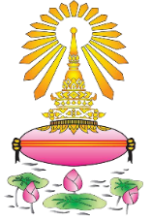               รหัสวิชา  	รายวิชา 				ชั้นมัธยมศึกษาปีที่ 	  ภาคเรียนที่     ปีการศึกษา 		     		เวลา    คาบ (     ชั่วโมง)-----------------------------------------------------------------------------------------------------------------------------มาตรฐานการเรียนรู้/ตัวชี้วัด/ผลการเรียนรู้มาตรฐานการเรียนรู้ตัวชี้วัด	ตัวชี้วัดระหว่างทาง	ตัวชี้วัดปลายทางสาระสำคัญ สาระการเรียนรู้ ความรู้ (K) ทักษะ/กระบวนการ (P)เจตคติ (A)สมรรถนะสำคัญของผู้เรียน คุณลักษณะอันพึงประสงค์ ชิ้นงานหรือภาระงาน กิจกรรมการเรียนรู้ แผนการจัดการเรียนรู้ที่   เรื่อง 				จำนวน    คาบ (      ชั่วโมง)(กิจกรรมการเรียนรู้ 5Es, 7ES หรือ 5Steps)แผนการจัดการเรียนรู้ที่   เรื่อง 				จำนวน    คาบ (      ชั่วโมง)(กิจกรรมการเรียนรู้ 5Es, 7Es หรือ 5Steps)สื่อและแหล่งการเรียนรู้สื่อการเรียนรู้แหล่งการเรียนรู้การวัดและประเมินผล 1.  การประเมินตามจุดประสงค์/ตัวชี้วัด2.  การประเมินสมรรถนะสำคัญของผู้เรียน คุณลักษณะอันพึงประสงค์ และจุดเน้นสู่การพัฒนาคุณภาพผู้เรียนทักษะศตวรรษที่ 21  ความสามารถในการสื่อสาร ความสามารถในการคิด      ความสามารถในการแก้ปัญหา ความสามารถในการใช้ทักษะชีวิต ความสามารถในการใช้เทคโนโลยี ความสามารถในการใช้เทคโนโลยี รักชาติ ศาสน์ กษัตริย์               ซื่อสัตย์สุจริต                  มีวินัย               ใฝ่เรียนรู้ อยู่อย่างพอเพียง              มุ่งมั่นในการทำงาน           รักความเป็นไทย   มีจิตสาธารณะจุดประสงค์วิธีการวัดเครื่องมือวัดเกณฑ์การให้คะแนนเกณฑ์การผ่าน(K)(P)(A)ประเด็นการประเมินเกณฑ์การให้คะแนนสมรรถนะสำคัญของผู้เรียนประเมินตามจุดประสงค์ข้อที่  ความสามารถในการสื่อสาร       ความสามารถในการคิด      ความสามารถในการแก้ปัญหา    ความสามารถในการใช้ทักษะชีวิต ความสามารถในการใช้เทคโนโลยีคุณลักษณะอันพึงประสงค์ ประเมินตามจุดประสงค์ข้อที่  รักชาติ ศาสน์ กษัตริย์            ซื่อสัตย์สุจริต                             มีวินัย                               ใฝ่เรียนรู้ อยู่อย่างพอเพียง                   มุ่งมั่นในการทำงาน                      รักความเป็นไทย                   มีจิตสาธารณะ